Městská Policie v součinnosti s Policií ČR zajišťovala veřejný pořádek během hudebního festivalu VOTVÍRÁK.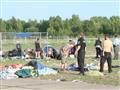 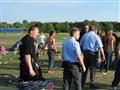 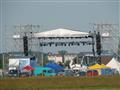 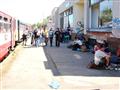 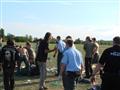 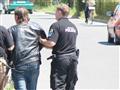 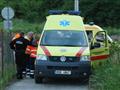 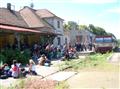 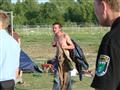 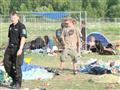 